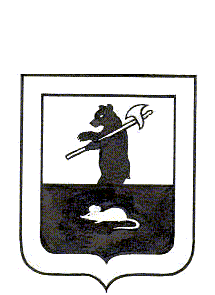 МУНИЦИПАЛЬНЫЙ СОВЕТ ГОРОДСКОГО ПОСЕЛЕНИЯ  МЫШКИНРЕШЕНИЕО признании утратившими силу решений Муниципального Совета городского поселения Мышкин.Принято Муниципальным Советомгородского поселения Мышкин«29» декабря 2020 года  На основании Устава городского поселения Мышкин Мышкинского муниципального района Ярославской области, в связи с отсутствием лесного фонда на территории  городского поселения Мышкин,
Муниципальный Совет городского поселения Мышкин  РЕШИЛ:           1. Признать утратившим силу решения Муниципального Совета городского поселения Мышкин:- от 24.05.2010 № 9 «Об утверждении Положения о муниципальном лесном контроле и надзоре на территории городского поселения Мышкин»;- от 24.02.2012 № 2 «О внесении изменений и дополнений в Положение «О муниципальном лесном контроле на территории городского поселения Мышкин» утвержденном решением Муниципального Совета городского поселения Мышкин от 24.05.2010 № 9».2. Настоящее решение  опубликовать в газете «Волжские Зори».	3. Настоящее решение вступает в силу после его официального опубликования.Глава городского                                    Председатель Муниципального Советапоселения Мышкин                  	     городского поселения Мышкин ______________Е. В. Петров                      _________________ Л.А. Чистяков«29» декабря  2020 года  №27